        В соответствии со статьей 179 Бюджетного кодекса Российской Федерации, руководствуясь постановлениями администрации Палехского муниципального района от 22.08.2013 № 495-п  «Об утверждении Порядка разработки, реализации и оценки эффективности муниципальных программ Палехского муниципального района» и от 04.10.2013 № 605-п  «Об утверждении Перечня муниципальных программ Палехского муниципального района», руководствуясь Уставом Палехского муниципального района, администрация Палехского муниципального района п о с т а н о в л я е т:Утвердить муниципальную программу «Формирование современной городской среды на территории Палехского городского поселения на 2018-2022 годы». Приложение 1.Настоящее постановление опубликовать в Информационном бюллетене органов местного самоуправления Палехского муниципального района.Контроль за исполнением настоящего постановления возложить на первого заместителя главы администрации Палехского муниципального района Кузнецову С.И.Настоящее постановление вступает в силу после его официального опубликованияПриложение 1 к постановлениюадминистрации Палехского муниципального районаОт «___» ____________  2017г. №_____-пПаспорт муниципальной программы Анализ текущей ситуации в сфере реализации муниципальной программыБлагоустройство дворовых территорий Палехского городского поселения.Все многоквартирные дома на территории Палехского городского поселения  расположены в п. Палех. Таких домов насчитывается более 40 шт. основная часть домов построена от 25 до 50 лет назад.                                                                                                                      Ремонт дворовых территорий, подъездных путей и подъездов практически не проводился с момента постройки. Состояние дворовых проездов и тротуаров в большинстве своем достигает до 70% физического износа. Отсутствие обустроенных парковок приводит к тому, что собственники  автомобилей паркуют их прямо на газонах. Освещение дворовых территорий так же организовано не ненадлежащем уровне. Долгие годы на дворовых территориях не проводилась обрезка деревьев и кустарников, имеются случаи хаотичной посадки, самосева и наличие переросших деревьев. Цветники зачастую либо отсутствуют, либо имеют непривлекательный вид. Детские  и спортивные площадки, построенные силами жителей МКД, со временем приходят в негодность и требуют замены оборудования. Все вместе это создает необустроенный внешний вид. Надлежащее состояние придомовых территорий является важным фактором при формировании благоприятной  и эстетической городской среды.Проблемы восстановления и ремонта асфальтового покрытия дворов, озеленения, освещения дворовых территорий, ремонта (устройства) дождевой канализации либо вертикальной планировки на сегодня весьма актуальны и не решены в полном объеме в связи с недостаточным финансированием и малой активностью самих жителей.Принимаемые в последнее время меры по частичному благоустройству дворовых территорий не приводят к должному результату, поскольку не основаны на последовательном подходе к решению проблемы и отсутствует финансирование. Основным методом решения проблемы должно стать благоустройство дворовых территорий, которое представляет собой совокупность мероприятий, направленных на создание и поддержание функционально, экологически и эстетически организованной городской среды, улучшение содержания и безопасности дворовых территорий. Реализация муниципальной программы позволит создать благоприятные условия среды обитания, повысить комфортность проживания населения поселка, увеличить площадь озеленения  территорий, обеспечить более эффективную эксплуатацию жилых домов, улучшить условия для отдыха и занятий спортом, обеспечить физическую, пространственную и информационную доступность зданий, сооружений, дворовых  территорий для инвалидов и других маломобильных групп населения.Благоустройство общественных мест и мест массового отдыха населения Палехского городского поселенияВнешний облик поселка, его эстетичный вид во многом зависят от степени благоустроенности территории, от площади озеленения, освещенности.Благоустройство - комплекс мероприятий по созданию и содержанию объектов благоустройства (в том числе зеленых насаждений), направленных на создание благоприятных условий жизни, трудовой деятельности и досуга  всех категорий пользователей каждого участка жилой и общественной территории. Еще одно важное условие формирования жилой и общественной среды – ее адаптация к требованиям инвалидов и маломобильных групп населения.Озелененные территории вместе с насаждениями и цветниками, малыми архитектурными формами, садово-парковой мебелью создают образ поселка, формируют благоприятную и комфортную городскую среду для жителей и гостей поселка, выполняют рекреационные и санитарно-защитные функции. Они являются составной частью природного богатства поселка и важным условием его инвестиционной привлекательности.                                            На территории поселка имеются  парки, скверы, аллеи, берега реки и прочие объекты благоустройства.        Для обеспечения благоустройства общественных территорий целесообразно проведение следующих мероприятий:- озеленение, уход за зелеными насаждениями;- оборудование малыми архитектурными формами, садово-парковой мебелью;- устройство пешеходных дорожек,- освещение территорий, в т. ч. декоративное;- обустройство площадок для отдыха, детских, спортивных площадок;- установка скамеек и урн, -обустройство контейнерных площадок для сбора мусора- устройство цветников;- обеспечение физической, пространственной и информационной доступности  общественных территорий для инвалидов и других маломобильных групп населения.Выполнение мероприятий предусмотренных муниципальной программой, создаст условия для благоустроенности и придания привлекательности  внешнего вида поселка как для жителей так и для гостей поселка.Показатели, характеризующие текущую ситуацию в сфере благоустройства дворовых и общественных территорий на год до начала реализации программы и первый год реализации программы.Сведения о целевых индикаторах (показателях) программыДля реализации мероприятий программы подготовлены следующие документы:- минимальный перечень работ по благоустройству дворовых территорий многоквартирных домов,- дополнительный перечень работ по благоустройству дворовых территорий многоквартирных домов, - нормативная стоимость (единичные расценки) работ по благоустройству дворовых территорий, входящих в состав минимального перечня таких работ - порядок аккумулирования и расходования средств заинтересованных лиц, направляемых на выполнение минимального и дополнительного  перечней работ по благоустройству дворовых территорий и механизм контроля за их расходованием, а также порядок и форма участия (финансовое и (или) трудовое граждан в выполнении указанных работ - порядок разработки, обсуждения с заинтересованными лицами и утверждения дизайн - проектов благоустройства дворовой территории, включенных в муниципальную программу на 2017 год.Условие о проведении мероприятий по благоустройству дворовых и общественных территорий с учетом необходимости обеспечения физической, пространственной и информационной доступности зданий, сооружений, дворовых и общественных территорий для инвалидов и других маломобильных групп населенияМероприятия по благоустройству дворовых и общественных территорий должны выполняться с учетом необходимости обеспечения физической, пространственной  и информационной доступности зданий, сооружений, дворовых и общественных территорий  для инвалидов и других маломобильных групп населения. Подпрограмма "Благоустройство дворовых территорий Палехского городского поселения"Паспорт подпрограммы* - ресурсное обеспечение будет уточняться при доведении лимитов2. Характеристика основных мероприятий подпрограммыВ подпрограмму подлежат включению дворовые территории исходя из даты представления предложений заинтересованных лиц при условии их соответствия установленным требованиям, оформленным в соответствии с требованиями действующего законодательства и в пределах лимитов бюджетных ассигнований, предусмотренных муниципальной программой. Заинтересованные лица принимают участие  в реализации мероприятий по благоустройству дворовых территории в рамках минимального и дополнительного перечней работ по благоустройству в форме трудового и финансового участия.         Порядок и форма трудового, финансового участия заинтересованных лиц в выполнении работ установлены в Порядке аккумулирования и расходования средств заинтересованных лиц, направляемых на выполнение дополнительного перечня работ по благоустройству дворовых территорий Палехского городского поселения, являющемся приложением  к настоящей программе.          3.  Целевые показатели (индикаторы), применяемые для оценкидостижения целей и решения задач подпрограммыРесурсное обеспечение мероприятий подпрограммыТыс.руб* Мероприятия программы могу изменяться после доведения лимитов по финансированию из областного и федерального бюджетов.Адресный перечень дворовых территорий Палехского городского поселения подлежащих благоустройствуПриложение2 К подпрограмме«Благоустройство дворовых территорий Палехского городского поселения» Минимальный перечень работпо благоустройству дворовых территориймногоквартирных домовРемонт дворовых проездов (асфальтирование проездов, тротуаров, площадок, парковок)Обеспечение освещения дворовых территорийУстановка скамеекУстановка урн для мусора                    Дополнительный перечень работ        По благоустройству дворовых территорий                          Многоквартирных домов1.оборудование детских и (или) спортивных площадок2.оборудование автомобильных парковок3.озеленение дворовых территорий4.устройство ливнеприемников5.установка контейнерных площадок (устройство площадок для сбора и временного хранения   отходов с установкой контейнеров, бункеров-накопителей, устройством ограждения и твердого основания                                                         Приложение 2К подпрограмме«Благоустройство дворовых территорий Палехского городского поселения» Нормативная стоимость (единичные расценки) работ по благоустройству дворовых территорий, входящих в состав минимального перечня  работНормативная стоимость (единичные расценки) работ по благоустройству дворовых  территорий, входящих в состав дополнительного перечня работЕдиничные расценки на оборудование детских и спортивных площадокЕдиничные расценки на озеленениеЕдиничные расценки на устройство контейнерных площадокЕдиничные расценки на оборудование автомобильных парковокПриложение 3К подпрограмме«Благоустройство дворовых территорий Палехского городского поселения» Порядок аккумулирования и расходования средств заинтересованных лиц, направляемых на выполнение дополнительного перечня работ по благоустройству дворовых территорий Палехского городского поселения 1. Общие положенияНастоящий Порядок регламентирует процедуру аккумулирования и использования денежных средств (далее – аккумулирование средств), поступающих от собственников помещений в многоквартирных домах, собственников иных зданий и сооружений, расположенных в границах дворовой территории, подлежащей благоустройству (далее – заинтересованные лица), направляемых на выполнение дополнительного перечня работ по благоустройству дворовых территорий Палехского городского поселения в рамках муниципальной программы «Формирование современной городской среды на территории Палехского городского поселения на 2017 год» (далее – Программа), механизм контроля за их расходованием, а также устанавливает порядок и формы трудового и финансового участия заинтересованных лиц в выполнении указанных работ.  В целях реализации настоящего Порядка используются следующие понятия:а) дополнительный перечень работ – установленный постановлением администрации Палехского муниципального района перечень работ по благоустройству дворовой территории;б) трудовое участие – добровольная безвозмездная трудовая деятельность заинтересованных лиц, имеющая социально полезную направленность, не требующая специальной квалификации и выполняемая в качестве трудового участия заинтересованных лиц при осуществлении видов работ из дополнительного перечня работ по благоустройству дворовых территорий Палехского городского поселения;в) финансовое участие – финансирование выполнения видов работ из дополнительного перечня работ по благоустройству дворовых территорий Палехского городского поселения за счет участия заинтересованных лиц в размере не менее 5 процентов от общей стоимости соответствующего вида работ;г) общественная комиссия – комиссия, создаваемая в соответствии с постановлением администрации Палехского муниципального района для рассмотрения и оценки предложений заинтересованных лиц, а также реализации контроля за реализацией Программы.Порядок и форма участия  (трудовое и (или) финансовое) заинтересованных лиц в выполнении работЗаинтересованные лица принимают участие  в реализации мероприятий по благоустройству дворовых территории в рамках минимального и дополнительного перечней работ по благоустройству в форме трудового и (или) финансового участия.Организация трудового и (или) финансового участия осуществляется заинтересованными лицами в соответствии с решением общего собрания собственников помещений в многоквартирном доме, дворовая территория которого подлежит благоустройству, оформленного соответствующим протоколом общего собрания собственников помещений в многоквартирном доме. Финансовое (трудовое) участие заинтересованных лиц в выполнении мероприятий по благоустройству дворовых территорий должно подтверждаться документально в зависимости от избранной формы такого участия.Документы, подтверждающие форму участия заинтересованных лиц в реализации мероприятий по благоустройству, предусмотренных минимальным и (или) дополнительным перечнями, предоставляются в отдел  городского хозяйства администрации Палехского муниципального района (далее - Комитет).В качестве документов, подтверждающих финансовое участие, могут быть представлены копии платежных поручений о перечислении средств или внесении средств на счет, открытый в установленном порядке, копия ведомости сбора средств с физических лиц, которые впоследствии также вносятся на счет, открытый в соответствии с настоящим Порядком. Документы, подтверждающие финансовое участие, представляются в отдел городского хозяйства не позднее 2 дней со дня перечисления денежных средств в установленном порядке.В качестве документов (материалов), подтверждающих трудовое участие могут быть представлены отчет подрядной организации о выполнении работ, включающей информацию о проведении мероприятия с трудовым участием граждан, отчет совета многоквартирного дома, лица, управляющего многоквартирным домом о проведении мероприятия с трудовым участием граждан. При этом, рекомендуется в качестве приложения к такому отчету представлять фото-, видеоматериалы, подтверждающие проведение мероприятия с трудовым участием граждан.Документы, подтверждающие трудовое участие, представляются в отдел городского хозяйства не позднее 10 календарных дней со дня окончания работ, выполняемых заинтересованными лицами.При выборе формы финансового участия заинтересованных лиц в реализации мероприятий по благоустройству дворовой территории в рамках дополнительного перечня (минимального перечня - в случае принятия такого решения) работ по благоустройству доля участия определяется как процент от стоимости мероприятий по благоустройству дворовой территории.Условия аккумулирования и расходования средствВ случае принятия решения заинтересованными лицами об финансовом участии в выполнении, работ по благоустройству дворовых территорий, денежные средства заинтересованных лиц перечисляются на лицевой счет администратора доходов бюджета Палехского городского поселения – отдела городского хозяйства Палехского муниципального района. Лицевой счет для перечисления средств заинтересованных лиц, направляемых для выполнения дополнительного перечня работ по благоустройству дворовых территорий, может быть открыт отделом городского хозяйства Палехского муниципального района  в российских кредитных организациях, величина собственных средств (капитала) которых составляет не менее 20 миллиардов рублей, либо в органах казначейства.После утверждения дизайн-проекта общественной муниципальной комиссией и его согласования с представителем заинтересованных лиц отдел городского хозяйства Палехского муниципального района заключает с представителями заинтересованных лиц, принявшими решение о благоустройстве дворовых территорий, соглашение, в котором указывается объект благоустройства, реквизиты для перечисления средств, определяются порядок и сумма перечисления денежных средств заинтересованными лицами, а также реквизиты счета, на который подлежат возврату денежные средства заинтересованных лиц в случаях определенных соглашением.Объем денежных средств, подлежащих перечислению заинтересованными лицами, определяется в соответствии со сметным расчетом, а также исходя из  нормативной стоимости (единичных расценок) работ по благоустройству дворовых территорий и объема работ, указанного в дизайн-проекте, и составляет не менее 5 процентов от общей стоимости соответствующего вида работ из дополнительного перечня работ.Фактический объем денежных средств, подлежащих перечислению заинтересованными лицами, может быть изменен по итогам осуществления закупки товара, работы, услуги в соответствии с положениями Федерального закона от 05.04.2013 № 44-ФЗ «О контрактной системе в сфере закупок товаров, работ, услуг для обеспечения государственных и муниципальных нужд», а также с учетом стоимости фактически выполненных работ.Перечисление денежных средств заинтересованными лицами осуществляется в течение десяти дней с момента подписания соглашения.Перечень дворовых территорий, подлежащих благоустройству в рамках Программы, подлежит корректировке с включением следующих по очередности дворовых территорий, прошедших отбор в пределах лимитов бюджетных ассигнований, предусмотренных Программой. Денежные средства считаются поступившими в доход бюджета Палехского городского поселения с момента их зачисления на лицевой счет отдела городского хозяйства Палехского муниципального района.В течение десяти рабочих дней со дня перечисления средств отдел городского хозяйства направляет в отдел финансов администрации Палехского муниципального района (далее – отдел финансов) копию заключенного соглашения.На сумму планируемых поступлений увеличиваются бюджетные ассигнования отделу городского хозяйства как главному распорядителю бюджетных средств с последующим доведением в установленном порядке лимитов бюджетных обязательств для осуществления целевых расходов, предусмотренных Программой.Отдел городского хозяйства осуществляет учет поступающих от заинтересованных лиц денежных средств в разрезе многоквартирных домов, дворовые территории которых подлежат благоустройству.Отдел городского хозяйства обеспечивает ежемесячное опубликование на официальном сайте администрации Палехского муниципального района в информационно-телекоммуникационной сети «Интернет» данных о поступивших от заинтересованных лиц денежных средствах в разрезе многоквартирных домов, дворовые территории которых подлежат благоустройству.Отдел городского хозяйства ежемесячно обеспечивает направление данных о поступивших от заинтересованных лиц денежных средствах в разрезе многоквартирных домов, дворовые территории которых подлежат благоустройству, в адрес общественной муниципальной комиссии.Расходование аккумулированных денежных средств заинтересованных лиц осуществляется отделом городского хозяйства на финансирование дополнительного перечня работ по благоустройству дворовых территорий в соответствии с утвержденным дизайн-проектом благоустройства дворовых территорий, утвержденного общественной муниципальной комиссией и согласованного с представителем заинтересованных лиц. Расходование денежных средств осуществляется путем принятия и оплаты обязательств в соответствии с бюджетным законодательством и иными нормативными правовыми актами, регулирующими бюджетные правоотношения.Контроль за целевым расходованием аккумулированных денежных средств заинтересованных лиц осуществляется отделом финансов в соответствии с бюджетным законодательством.Порядок разработки, обсуждения с заинтересованными лицами и утверждения дизайн-проектов благоустройства дворовых территорийНастоящий порядок устанавливает процедуру разработки, обсуждения с заинтересованными лицами и утверждения дизайн-проектов благоустройства дворовой территории, включаемых в муниципальную программу  ___2. Для целей Порядка  применяются следующие понятия:2.1. дворовая территория - совокупность территории, прилегающих к многоквартирному дому, с расположенными на них объектами, предназначенными для обслуживания и эксплуатации таких домов, и элементами благоустройства этих территорий, в том числе парковками (парковочными местами), тротуарами и автомобильными дорогами, включая автомобильные дороги, образующие проезды к территориям, прилегающим к многоквартирным домам;2.2. заинтересованные лица - собственники помещений в многоквартирных домах, собственники иных зданий и сооружений, расположенных в границах дворовой территории, подлежащей благоустройству.3. Дизайн-проект разрабатывается в отношении дворовых территорий, прошедших  отбор,  исходя из даты представления предложений заинтересованных лиц в пределах выделенных лимитов бюджетных ассигнований. Данные проекты могут быть разработаны проектной организацией.В случае совместной заявки заинтересованных лиц, проживающих в многоквартирных домах, имеющих общую дворовую территорию, дизайн - проект разрабатывается на общую дворовую территорию.5. В дизайн - проект включается текстовое и визуальное описание проекта благоустройства.Содержание дизайн-проекта зависит от вида и состава планируемых работ. 6. Разработка дизайн - проекта включает следующие стадии:6.1. осмотр дворовой территории, предлагаемой к благоустройству, совместно с представителем заинтересованных лиц;6.2. разработка дизайн - проекта;6.3. согласование дизайн-проекта благоустройства дворовой территории  с представителем заинтересованных лиц.Подпрограмма "Благоустройство общественных территорий Палехского городского поселения "Паспорт подпрограммы.2. Целевые показатели (индикаторы), применяемые для оценкидостижения целей и решения задач подпрограммы3.Ресурсное обеспечение мероприятий подпрограммыТыс.рубОбщественные территории, рассматриваемые для проведения работ по благоустройству.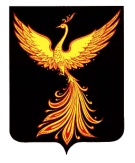 АДМИНИСТРАЦИЯПАЛЕХСКОГО МУНИЦИПАЛЬНОГО РАЙОНААДМИНИСТРАЦИЯПАЛЕХСКОГО МУНИЦИПАЛЬНОГО РАЙОНААДМИНИСТРАЦИЯПАЛЕХСКОГО МУНИЦИПАЛЬНОГО РАЙОНАПОСТАНОВЛЕНИЕПОСТАНОВЛЕНИЕПОСТАНОВЛЕНИЕот________________ № _______-пот________________ № _______-пот________________ № _______-пот________________ № _______-пОб утверждении муниципальной программы «Формирование современной городской среды на территории Палехского городского поселения на  2018-2022 годы Об утверждении муниципальной программы «Формирование современной городской среды на территории Палехского городского поселения на  2018-2022 годы Об утверждении муниципальной программы «Формирование современной городской среды на территории Палехского городского поселения на  2018-2022 годы Об утверждении муниципальной программы «Формирование современной городской среды на территории Палехского городского поселения на  2018-2022 годы Глава Палехского муниципального района А.А. МочаловНаименование программыФормирование современной городской среды на территории Палехского городского поселения                                      Срок реализации программы2018-2022Администратор программыОтдел городского хозяйства администрации Палехского муниципального районаОтветственный исполнитель программыОтдел городского хозяйства администрации Палехского муниципального районаПеречень подпрограммБлагоустройство дворовых территорий Палехского городского поселения Благоустройство общественных территорий Палехского городского поселения Цель (цели) программыПовышение качества и комфорта  городской среды на территории Палехского городского поселенияЦелевые индикаторы и показатели программыДоля благоустроенных дворовых территорий МКД от общего количества МКД.Доля площади благоустроенных муниципальных территорий  общего пользования от общей площади общественных территорий.Объем ресурсного обеспечения программыОбщий объем бюджетных ассигнований:2018 год – 453 000,00 руб.,2019 год – 453 000,00 руб.,2020 год – 0,00 руб.,2021 год – 0,00 руб.,2022 год – 0,00 руб.,Ожидаемые результаты реализации программыК 2022 году:-обеспечение повышения качества и комфорта городской среды Ивановской области;-увеличение количества благоустроенных дворовых и общественных территорий№Наименование показателяЕд. измерен2016 год2017 год1.Общее количество дворовых территорийед.46462.Количество дворовых территорий обеспеченных:2.-твердым (усовершенствованным) покрытием дворовых проездовед.9142.- оборудованными современными детскими площадкамиед.002.-освещением с применением энергосберегающих технологийед.002.- оборудованными контейнерными площадкамиед.26263.Количество площадок, специально оборудованных  для отдыха, общения и проведения досуга разными группами населенияед.004.Количество благоустроенных общественных территорий (площадей, пешеходных зон, скверов и иных территорий)ед.01№Наименование показателя (индикатора)Ед. изм.Значение целевых показателей  (индикаторов)Значение целевых показателей  (индикаторов)Значение целевых показателей  (индикаторов)Значение целевых показателей  (индикаторов)Значение целевых показателей  (индикаторов)№Наименование показателя (индикатора)Ед. изм.201820192020202120221Доля благоустроенных дворовых территорий МКД от общего количества дворовых территорий%40516172852Доля благоустроенных общественных территорий (площадей, пешеходных зон, скверов, парков и иных территорий) от общего количества таких территорий.   %510152025Наименование подпрограммыБлагоустройство дворовых территорий Палехского городского поселения.Срок реализации подпрограммы2018-2022Исполнители подпрограммыОтдел городского хозяйства администрации Палехского муниципального районаЦель подпрограммыПовышение уровня благоустройства дворовых территорий Палехского городского поселенияЗадачи подпрограммыУвеличение количества благоустроенных дворовых территорий МКДЦелевые показатели подпрограммы- количество благоустроенных дворовых территорий   -количество проведенных субботников по обустройству дворовых территорий в весенний и осенний периоды  Объем ресурсного обеспечения подпрограммы*Общий объем бюджетных ассигнований:2018 год – 193 000,00 руб.,2019 год – 193 000,00 руб.,2020 год – 0,00 руб.,2021 год – 0,00 руб.,2022 год – 0,00 руб.,Результаты подпрограммы-  создание благоприятной среды обитания и повышение комфортности проживания населения - асфальтирование дворовых проездов, освещение, озеленение и т.д.;- обеспечение условий для отдыха и спорта - устройство детских и спортивных площадок;- обеспечение доступности зданий, сооружений, дворовых территорий для инвалидов и других маломобильных групп населения - устройство пандусов, занижение бордюрного камня по проездах и тротуарах и т.д.№Наименование показателя (индикатора)Ед. изм.Значение целевых показателей  (индикаторов)Значение целевых показателей  (индикаторов)Значение целевых показателей  (индикаторов)Значение целевых показателей  (индикаторов)Значение целевых показателей  (индикаторов)№Наименование показателя (индикатора)Ед. изм.201820192020202120221. Количество благоустроенных дворовых территорий МКДед.19242934402.Доля благоустроенных дворовых территорий МКД от общего количества дворовых территорий%4051617285Nп/пНаименование мероприятия / Источник ресурсного обеспечения20182019202020212022Программа, всего:Программа, всего:- федеральный бюджет- федеральный бюджет- областной бюджет- областной бюджет- бюджет Палехского городского поселения- бюджет Палехского городского поселения193,00193,00Мероприятия подпрограммы*Мероприятия подпрограммы*№Адресная частьГод реализациип.Палех ул. Зиновьева 222018п.Палех ул. Высоцкого 12018п.Палех ул. Баканова 212018п.Палех ул. Зиновьева 242018п.Палех ул. Некрасова 152018п.Палех ул. Зиновьева 192018П.Палех ул.Л.Толстого 22019-2022п.Палех ул. Восточная 122019-2022п.Палех ул. Мира 72019-2022п.Палех ул. Восточная 72019-2022п.Палех ул. Восточная 7-а2019-2022п.Палех ул. Зиновьева 382019-2022п.Палех ул. Зиновьева 402019-2022п. Палех ул. Некрасова 222019-2022п.Палех ул.1-я Садовая 22019-2022п.Палех ул.Новая 172019-2022п.Палех ул.Пушкина 12019-2022п. Палех ул. Баканова 252019-2022п. Палех ул. Баканова 132019-2022п.Палех ул. Шуйская 32019-2022п.Палех ул. Корина 72019-2022п. Палех ул. Баканова 172019-2022п.Палех ул. Восточная 102019-2022п. Палех ул. Л.Толстого 162019-2022п. Палех ул. Л.Толстого 92019-2022п. Палех ул. Л.Толстого 82019-2022п. Палех ул.1-я Садовая 12019-2022п. Палех пер. Базарный 82019-2022п. Палех пер. Больничный 32019-2022П.Палех ул.Лесная 32019-2022п.Палех ул. Зиновьева 322019-2022п. Палех ул. Баканова 82019-2022п. Палех ул. Мира 3 2019-2022п. Палех ул. Зубковых 12019-2022п. Палех ул. Зубковых 32019-2022п. Палех ул. Котухиных 82019-2022п. Палех ул. Л.Толстого 12019-2022п. Палех ул.2-я Садовая 12019-2022п. Палех ул. Баканова 42019-2022п. Палех ул. Баканова 62019-2022                     Вид работ  Единица измерения             Единичная расценка, руб.             Единичная расценка, руб.Строительство внутриквартального дворового проезда, автомобильной парковки1кв. м Без бордюра        1942 Ремонт внутриквартального дворового проезда, автомобильной парковки1кв. м         1443Строительство тротуара, пешеходной дорожки с асфальтобетонным покрытием1 кв. м         1493Ремонт тротуара, пешеходной дорожки с асфальтобетонным покрытием1 кв. м         1200Ремонт кирпичных горловин  канализационных колодцев без замены люка1 шт.         4850Ремонт кирпичных горловин  канализационных колодцев  с заменой люка1 шт.         9850Установка бортового камня1 п. м.         1129Установка поребрика1 п. м.         865Стоимость скамьи1 шт.         5000Установка скамьи1 шт.          1000Стоимость урны1 шт.          3000Установка урны1 шт.           600Стоимость светильника1 шт.           6000Стоимость уличного освещения по опорам1 п. м.           2500Стоимость уличного освещения по стене дома1 п. м.           1200№Вид работыЕд.измеренияСтоимость с НДС, руб.Работа1Стоимость установки горки шт.2125Оборудование2Горка малая шт.286563Горка шт.385704Горка большая шт.43045№Вид работыЕд.измеренияСтоимость с НДС, руб.Работа1Стоимость установки карусели 6-ти местной «вращающаяся платформа» шт.3144Оборудование2Карусель 6-ти местная «вращающаяся платформа» шт.27429 №Вид работыЕд.измеренияСтоимость с НДС, руб.Работа1Стоимость установки качели шт.4470Оборудование2Качели шт.138003Подвес шт.6264№Вид работыЕд.измеренияСтоимость с НДС, руб.Работа1Стоимость установки качалки-балансир «малая» шт.1276Оборудование2Качалка-балансир «малая» шт.12120№Вид работыЕд.измеренияСтоимость с НДС, руб.Работа1Стоимость установки спортивного оборудования шт.2287Оборудование2Спортивное оборудование шт.33807№Вид работыЕд.измеренияСтоимость с НДС, руб.Работа1Стоимость установки гимнастического комплекса шт.5481Оборудование2Гимнастический комплекс шт.41273№Вид работыЕд.измеренияСтоимость с НДС, руб.Работа1Стоимость установки домика-беседкишт.4125Оборудование2Домик-беседкашт.43781№Вид работыЕд.измеренияСтоимость с НДС, руб.Работа1Стоимость установки уличного тренажера «жим руками»шт.2858Оборудование2Уличный тренажер «жим руками»шт.18150№Вид работыЕд.измеренияСтоимость с НДС, руб.Работа1Стоимость установки уличного тренажера «скамья для пресса»шт.1685Оборудование2Уличный тренажер «скамья для пресса»шт.16301№Вид работыЕд.измеренияСтоимость с НДС, руб.Работа1Стоимость установки теннисного столашт.3041Оборудование2Теннисный столшт.17666№Вид работыЕд.измеренияСтоимость с НДС, руб.Работа1Стоимость установки песочницы «кораблик»шт.4705Оборудование2Песочница «кораблик»шт.39640№Вид работыЕд.измеренияСтоимость с НДС, руб.Работа1Стоимость установки спортивной площадкишт.168005Оборудование2Спортивная площадкашт.1700000№Вид работыЕд.измеренияСтоимость с НДС, руб.1Стоимость посадки деревьевшт.1634Посадочный материал2Каштан конский высотой 50-80 см10203Клен остролистный 100-150 смшт.7654Липа мелкозернистая 100-150 смшт.10205Рябина обыкновенная 100-150 смшт.9186Сосна обыкновенная высота до 1 мшт.10207Ель (смесь видов семейного происхождения) высотой 0,5-1,0 мшт.714№Вид работыЕд.измеренияСтоимость с НДС, руб.Работа1Стоимость устройства контейнерной площадки (на 1 контейнер) шт.25611Оборудование2Евроконтейнер оцинкованный для ТБО 1,1 м3 (1100 л) шт.170003Контейнер для мусора 0,75 куб. м толщ. металла 2,0мм шт.5800№ п/п Наименование работЕд.измер.Кол-воСтоимость с НДС в руб. 1Поднятие кирпичных горловин колодцев (без стоимости люка) 1 люк12741,002Снятие деформированных а/бетонных покрытий фрезой толщ.5см (с погрузкой и перевозкой на расстоянии до 10 км) м2137,003Разборка а/бетонного покрытия (с погрузкой экскаватором и перевозкой на расстоянии до 15км) толщ.10см м31м2х0,1м117,004Разработка грунта с погрузкой на а/самосвал (с перевозкой на расстоянии до 10 км) толщ.10см м31м2х0,1м139,005Устройство подстилающих и выравнивающих слоев из песка толщ.10см м31м2х0,1м66,006Устройство подстилающих и выравнивающих слоев из щебня (с доставкой на расстоянии до 70 км) толщ.10см м31м2х0,1м162,00 7Розлив битума тн1м2х0,0003тн7,008Устройство выравнивающего слоя из а/бетона толщ.2,5см (нижний слой а/б марки П)-проезжая часть тн1м2х0,025мх2,34тн212,09Устройство а/бетонного слоя из а/бетона толщ.5 см (верхний слой а/б марки П,тип В) -проезжая часть м21468,010Устройство а/бетонного слоя из а/бетона толщ.4 см ( а/б марки Ш, типД)-тротуар  м21411,0011Разборка старого бортового камня (с погрузкой экскаватором и перевозкой на расстоянии до 15 км) 1 пог.м1222,0012Установка нового бортового камня 1 пог.м1923,00 Наименование подпрограммыБлагоустройство общественных территорий Палехского городского поселения Срок реализации подпрограммы                            2018-2022Исполнители подпрограммыОтдел городского хозяйства администрации Палехского муниципального районаЦель подпрограммыПовышение уровня благоустройства муниципальных территорий общего пользования Палехского городского поселения .Задачи подпрограммыУвеличение количества благоустроенных муниципальных территорий общего пользования.Целевые показатели подпрограммы- количество благоустроенных муниципальных территорий общего пользования -количество реализованных проектов благоустройства муниципальных территорий общего пользования Объем ресурсного обеспечения подпрограммы*Общий объем бюджетных ассигнований:2018 год – 260 000,00 руб.,2019 год – 260 000,00 руб.,2020 год – 0,00 руб.,2021 год – 0,00 руб.,2022 год – 0,00 руб.,Результаты подпрограммы- создание благоприятной среды обитания;- повышение комфортности проживания населения;- повышение комфортности проживания населения;- обеспечение доступности зданий, сооружений, общественных территорий для инвалидов и других маломобильных групп населения №Наименование показателя (индикатора)Ед. изм.Значение целевых показателей  (индикаторов)Значение целевых показателей  (индикаторов)Значение целевых показателей  (индикаторов)Значение целевых показателей  (индикаторов)Значение целевых показателей  (индикаторов)№Наименование показателя (индикатора)Ед. изм.201820192020202120221. Количество благоустроенных общественных территорийед.Проводится инвентаризация2.Доля благоустроенных общественных территорий от общего количества %Проводится инвентаризацияNп/пНаименование мероприятия / Источник ресурсного обеспечения20182019202020212022Программа, всего:Программа, всего:- бюджет  Палехского городского поселения- бюджет  Палехского городского поселения260,00-областной бюджет-областной бюджет-бюджет Палехского городского поселения-бюджет Палехского городского поселенияМероприятия подпрограммы*Мероприятия подпрограммы*1.Участок тротуара по ул. Зиновьева (вдоль территории плаехской ЦРБ)2Проведение экспертизы достоверности сметной документации№Наименование общественной территории1. Пешеходная зона (тротуары)2.Центральный парк (между ул. Баканова и ул. М. Горького)3.Территория для проведения праздничных мероприятий (прилегающая к Дому культуры)4.Палехский городской пляж5.Сквер по ул. Баканова6.Аллея ветеранов (Базарный переулок)